Evaluering af læse- og stavefærdigheder i dansk 8.-10.kl.Kære _________________________ og forældre					måned, årEleverne i klassen er i x- måned blevet læse- og stavescreenet med henblik på at afdække deres læse- og stavefærdigheder i dansk. Herunder og på næste side ses jeres barns resultater fra i år og sidste år samt anbefalinger til, hvad I kan gøre derhjemme:Det er vigtigt, at I som forældre bakker op om anbefalingerne og minder jeres barn om den daglige træning.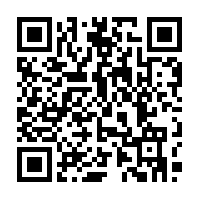 I Skoleforeningens sprogfolder for udskolingen, som I kan finde under QR-koden her, kan I desuden få gode tips til, hvordan I som forælder kan støtte jeres barn i sprog- og læsetilegnelsen.Kontakt mig gerne over ForældreIntra, hvis I har brug for det (eller på tlf. xxxxx). Vi vil også tale om læse- og staveresultaterne, når vi ses til skole-hjemsamtaler i xxxx.Venlig hilsen xxxxSet, hjemmets underskrift, dato: _________________________________________________PrøveResultat Mål AnbefalingHvad kan vi gøre hjemme?Skønlitterær tekstMåling af stillelæsehastighed og forståelse ved let, aldersvarende tekst.Fokus på nærlæsning. 8.klasseOrd/minut:Forståelse: 100%Læs ca. 20 min. dansk i din fritid hver dag! (fx romaner eller noveller)Brug fartkort. Træn på Frontread.com Brug en dansk ordbog, fx Nudansk Ordbog på www.ordbogen.com eller som appen Ordbogen online til ord, du ikke forstår, så du udvider dit ordforråd!Skønlitterær tekstMåling af stillelæsehastighed og forståelse ved let, aldersvarende tekst.Fokus på nærlæsning. Ord/minut:Forståelse: 100%Læs ca. 20 min. dansk i din fritid hver dag! (fx romaner eller noveller)Brug fartkort. Træn på Frontread.com Brug en dansk ordbog, fx Nudansk Ordbog på www.ordbogen.com eller som appen Ordbogen online til ord, du ikke forstår, så du udvider dit ordforråd!Skønlitterær tekstMåling af stillelæsehastighed og forståelse ved let, aldersvarende tekst.Fokus på nærlæsning. Ord/minut:Forståelse: 100%Læs ca. 20 min. dansk i din fritid hver dag! (fx romaner eller noveller)Brug fartkort. Træn på Frontread.com Brug en dansk ordbog, fx Nudansk Ordbog på www.ordbogen.com eller som appen Ordbogen online til ord, du ikke forstår, så du udvider dit ordforråd!Skønlitterær tekstMåling af stillelæsehastighed og forståelse ved let, aldersvarende tekst.Fokus på nærlæsning. 9.klasseOrd/minut:Forståelse: 100%Læs ca. 20 min. dansk i din fritid hver dag! (fx romaner eller noveller)Brug fartkort. Træn på Frontread.com Brug en dansk ordbog, fx Nudansk Ordbog på www.ordbogen.com eller som appen Ordbogen online til ord, du ikke forstår, så du udvider dit ordforråd!Skønlitterær tekstMåling af stillelæsehastighed og forståelse ved let, aldersvarende tekst.Fokus på nærlæsning. Ord/minut:Forståelse: 100%Læs ca. 20 min. dansk i din fritid hver dag! (fx romaner eller noveller)Brug fartkort. Træn på Frontread.com Brug en dansk ordbog, fx Nudansk Ordbog på www.ordbogen.com eller som appen Ordbogen online til ord, du ikke forstår, så du udvider dit ordforråd!Skønlitterær tekstMåling af stillelæsehastighed og forståelse ved let, aldersvarende tekst.Fokus på nærlæsning. Ord/minut:Forståelse: 100%Læs ca. 20 min. dansk i din fritid hver dag! (fx romaner eller noveller)Brug fartkort. Træn på Frontread.com Brug en dansk ordbog, fx Nudansk Ordbog på www.ordbogen.com eller som appen Ordbogen online til ord, du ikke forstår, så du udvider dit ordforråd!FagtekstInformationssøgningFokus på overbliks-, skimme- og punktlæsning.8.klasse100%Læs ca. 20 min. dansk i din fritid hver dag! (fx fagbøger, avis, netavis)Bliv bevidst om, hvilke læseteknikker, der er bedst at bruge i forhold til dit læseformål.FagtekstInformationssøgningFokus på overbliks-, skimme- og punktlæsning.100%Læs ca. 20 min. dansk i din fritid hver dag! (fx fagbøger, avis, netavis)Bliv bevidst om, hvilke læseteknikker, der er bedst at bruge i forhold til dit læseformål.FagtekstInformationssøgningFokus på overbliks-, skimme- og punktlæsning.9.klasse100%Læs ca. 20 min. dansk i din fritid hver dag! (fx fagbøger, avis, netavis)Bliv bevidst om, hvilke læseteknikker, der er bedst at bruge i forhold til dit læseformål.FagtekstInformationssøgningFokus på overbliks-, skimme- og punktlæsning.100%Læs ca. 20 min. dansk i din fritid hver dag! (fx fagbøger, avis, netavis)Bliv bevidst om, hvilke læseteknikker, der er bedst at bruge i forhold til dit læseformål.Evaluering af stavefærdighederEvaluering af stavefærdighederEvaluering af stavefærdighederEvaluering af stavefærdighederEvaluering af stavefærdighederSamlet vurderingST XSamlet vurdering Staveprøven på Grammatip8.kl.9.kl.TiltagHvad kan vi gøre hjemme?C7 – C10:  Standpunktet er betydeligt bedre end almindeligt for klassetrinnet. (Klar til nye udfordringer!)9-10Over niveau(Klar til nye udfordringer!)Brug stavestrategier, bl.a. en dansk stavekontrol og www.ordbogen.com eller appen Ordbogen Online for at tjekke din stavemåde.Brug stavestrategifolderen, som du finder her via QR-koden: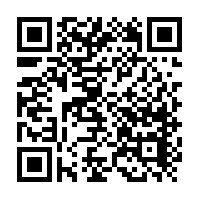 Arbejd med tildelte opgaver på www.grammatip.com, som træner netop dine fejltyper.Læs en masse! Læsning og skrivning/stavning understøtter hinanden.C6: Standpunktet er over middel7-8Sikkert indlærtBrug stavestrategier, bl.a. en dansk stavekontrol og www.ordbogen.com eller appen Ordbogen Online for at tjekke din stavemåde.Brug stavestrategifolderen, som du finder her via QR-koden:Arbejd med tildelte opgaver på www.grammatip.com, som træner netop dine fejltyper.Læs en masse! Læsning og skrivning/stavning understøtter hinanden.C5: Standpunktet er middel5-6 IndlærtBrug stavestrategier, bl.a. en dansk stavekontrol og www.ordbogen.com eller appen Ordbogen Online for at tjekke din stavemåde.Brug stavestrategifolderen, som du finder her via QR-koden:Arbejd med tildelte opgaver på www.grammatip.com, som træner netop dine fejltyper.Læs en masse! Læsning og skrivning/stavning understøtter hinanden.C4: Standpunktet er under middelC3: Usikkert indlært(Eleven har brug for støtte, og der er brug for træning)3-4Usikkert indlært(Eleven har brug for støtte, og der er brug for træning)Brug stavestrategier, bl.a. en dansk stavekontrol og www.ordbogen.com eller appen Ordbogen Online for at tjekke din stavemåde.Brug stavestrategifolderen, som du finder her via QR-koden:Arbejd med tildelte opgaver på www.grammatip.com, som træner netop dine fejltyper.Læs en masse! Læsning og skrivning/stavning understøtter hinanden.C0 – C2:Tyder på alvorlige indlæringsvanskeligheder(Eleven har brug for megen støtte)0-2Ikke indlært (Eleven har brug for megen støtte)Brug stavestrategier, bl.a. en dansk stavekontrol og www.ordbogen.com eller appen Ordbogen Online for at tjekke din stavemåde.Brug stavestrategifolderen, som du finder her via QR-koden:Arbejd med tildelte opgaver på www.grammatip.com, som træner netop dine fejltyper.Læs en masse! Læsning og skrivning/stavning understøtter hinanden.